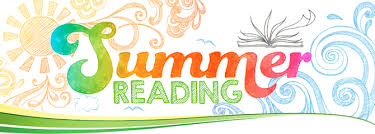 2nd-Grade Summer Reading AssignmentReading and writing are critical life skills, and research has proven the more children read, the better they write! It is important to read regularly, and in 2nd-grade students have fun moving from picture books to chapter books.Print this document and keep it in a safe place. Next, take a trip to the library and check out at least five of the books on the 2nd Grade Summer Reading List. At the end of July, choose your favorite book and complete the assignment on the following page.NAME: ________________________DIRECTIONS: Answer each question in a complete, neat, and correct sentence on a separate sheet of paper.What is the title of your favorite book you read this summer? Who is the author of the book? Who is the main character of this book?Write one or two sentences about the beginning of the book.Write one or two sentences about the middle of the book. Write one or two sentences about the end of the book.Why was this book your favorite?  On the back of this page, draw a picture of something that happens in this book.NAME: ________________________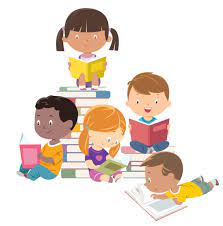 Second-Grade Summer Reading Grading Rubric______/5 - Assignment was turned in on August 4. ______/5 – At least five books from the list were read.______/5 - Student wrote at least 4 complete, correct sentences.______/5 – Student’s name is on each paper.______/5 – Papers are neatly stapled or clipped together.______ / out of 25 points earned 	_____ Final Grade2nd Grade Skills AssessedI can read and follow directions.I can read and enjoy a variety of books.I can write a complete sentence that starts with a capital letter and has correct end punctuation.I can write neatly in print with correct letter formation and sizing.Name________________________________Entering Second Grade Summer Reading List 2023-2024Parental Instructions:  The student should read at least five books from the following list.  Put a checkmark on the line beside each book your child read and return the list to their teacher during the first week of school.   __A Tree is Nice by Janice May Udry __Aesop’s Fables translated by S. A. Hanford __Amazing Grace by Mary Hoffman __Amelia Bedelia book from series by Peggy Parish  __Billy and Blaze or any other title in the series by C. W. Anderson  __Blueberries for Sal by Robert McCloskey __Chanticleer and the Fox by Barbara Cooney  __Chrysanthemum by Kevin Henkes __ Corduroy by Don Freeman  __Crow Boy by Taro Yashima   __Enemy Pie by Derek Munson __Fireflies! by Julie Brinckloe__Frances or any book from the series by Russell Hoban  __Franklin Goes to School or any title in the series by Paulette Bourgeois  __Frog and Toad book from the series by Arnold Lobel  __George Washington’s Breakfast by Jean Fritz  __Henry and Mudge or any title in the series by Cynthia Rylant__James Herriot’s Treasury for Children by James Herriott   __The Little House by Virginia Burton   __Little Bear by Else Holmelund Minarik  __Lyle, Lyle Crocodile by Bernard Waber___Madeline or any title in the series by Ludwig Bemelmans__Make Way for Ducklings by Robert McCloskey __Mercy Watson to the Rescue or any title in the series by Katie DiCamillo__Mike Mulligan and His Steam Shovel by Virginia Burton__Mr. Putter and Tabby Pour the Tea or any title in the series by Cynthia Rylant__Nate the Great or any title in the series by Marjorie W. Sharmat__Officer Buckle and Gloria by Peggy Rathmann__Owl Moon by Jane Yolen __Saint George and the Dragon by Margaret Hodges  __Sam the Minuteman by Nathaniel Benchley __ Stellaluna by Janell Cannon	__Stone Soup by Marcia Brown  		__The Day the Crayons Quit by Drew Daywalt__The Story About Ping by Marjorie Flack  	__The Tale of Peter Rabbit or any title in the series by Beatrix Potter__Two Bad Ants by Chris Van Allsburg